BUSINESS GRANTS FOR EMPLOYEE TRAINING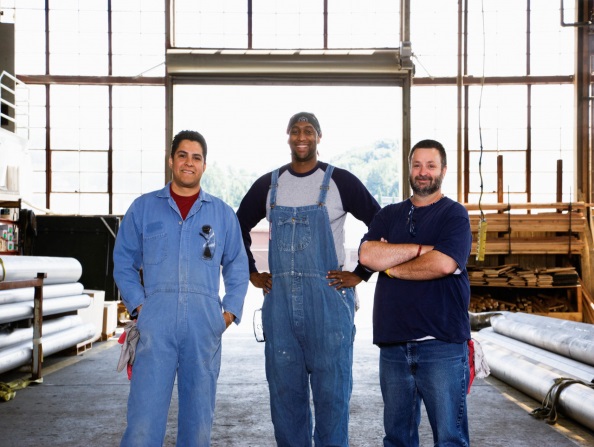 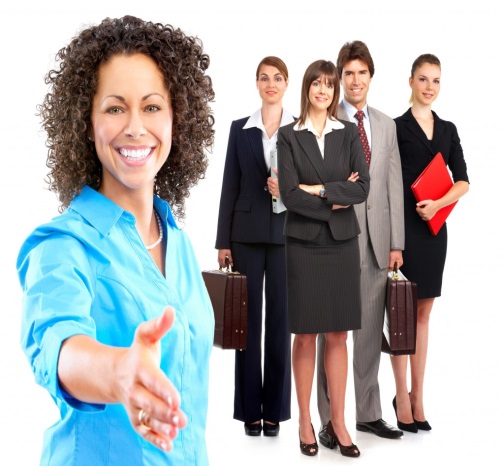 Funding is available to help your company reduce training costs and make your employees more competitive!Address skill gaps in your current workforceChoose the technical training your workers needBoost productivity and/or avert layoffsBusinesses located in Cass, Christian, Logan, Menard or Sangamon County and a business in one of the following industry sectors are eligible to apply:.					Healthcare	     	Manufacturing                      Transportation, Distribution and Logistics                                       Marketing and Sales             Hospitality and Tourism	 Business and FinanceFor Pre-application and program overview go to: www.worknet20.org click on News-Funding Opportunity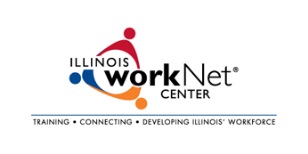 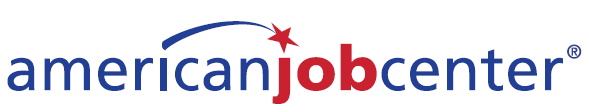 